How Twitter Is Reshaping the TV Landscape"The TV conversation on Twitter strongly influences mainstream media as well as consumer attitudes and behaviors," said Twitter global media and agency research director Anjali Midha.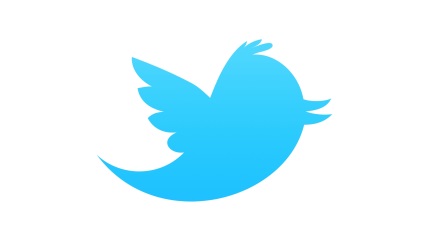 Adweek 9.21.15http://www.adweek.com/news/advertising-branding/infographic-how-twitter-reshaping-tv-landscape-167018